ПИСАНЕ ПРИПРЕМЕ ЗА ЧАСОВЕ ВЕРСКЕ НАСТАВЕ Општи подаци:Име и презиме катихете/ вероучитеља: Бранислав ЖивковићШкола и место: ОШ Ђура ЈакшићРазред:  VОбразовни профил: мастер теологНаставна тема: Стварање свет аи човекаНаставна јединица: Стварање човека ( 10. )  Тип часа: обрадаЦиљ часа: Пружити деци основно сазнање о стварању човека како је то престављено у Светом Писму Старог Завета. Оперативни задаци часа: 		- образовни: ученици ће моћи да науче основне информације о човекомвом настанку и животу на земљи акко то учи наша православна вера.-  васпитни:.- децу постаћи да на основу текста Светог Писма развију свест да је човек узвишено биће слично Богу, и да га је Бог стврио да живи вечно и у љубави са Њим и осталим живим светом.   Oчекивани исходи часа: Облик рада: Фронтално, индивидуалноНаставне методе:  дијалошка метода, излагањеНаставна средства: текстуални материјалМесто извођења наставе: учионица Корелација са другим предметима: српски језик Kључни појмови планирани за обраду на часу:Kоришћени извори сазнања и стручна литература:Извори: Свтео Писмо Старог ЗаветаЛитература: Библијска историја , катихизис Структура и ток часа:Наставна метода: дијалошка методаОблик рада:фронтално Наставна метода:дијалошка метода Облик рада:фронтално, индивидуално,креативни рад Наставна метода: дијалошка методаОблик рада: фронтално, индивидуалноПрилози:Прилог I: Дијаграм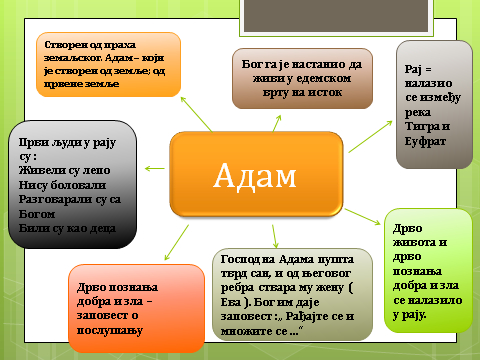                                        Методички подаци:појам Опис појмаРајМесто блаженства и Божије љубави гд екје живот вечни-Едемски вртМесто где су настањени први људи .АдамПрви човекЕваПрва женаУводни део : Моитва Оче нашУкратко обанављање градива са предходног часа.                                                                                   Оквирно планирано време:5  мин      Главни део:  Након уводног излагања деци поделити текстове из библијске историје у којима  је описано стварање човека и његов први живот у рају.  Стварање света, Блажени живот прародитеља у рају.
5508. г. пре Христа.
Пост. 2. 7-25; 1, 27-29; 5, 1-2
 
Бог је створио човека од праха земаљскога и дунуо у њега душу, саздану по слици и прилици Божјој, тј. обдарену разумом чистим, непомућеним и вољом светом. [1] Овом душом човек се у главном и разликује од осталих животиња. Први човек назван је био Адам, што значи црвени, начињен од црвене земље. Бог га насели у рају, дивноме врту, у Едему, на истоку, где ПРотицаху реке Тигар и Еуфрат, и одреди му да се храни семеном од биља и родовима са дрвета, а животиње на земљи – травом. Осим обичних дрвета у рају је расло дрво живота, чији је род имао моћ да чува човека од болести и смрти, и дрво од знања добра и зла. Уводећи Адама у рај, Господ му даде закон да га чува и обрађује[2] и доведе му све животиње. Адам свакој животињи даде име и опази да се међу живим бићима не нађе друг према њему. Тада Господ пусти на Адама тврд сан, и док спаваше узе од њега једно ребро и од тога ребра створи му жену. Он је доведе к Адаму, благослови их, као мужа и жену, и рече им: „множите се и напуните земљу, и владајте њом, и будите господари од свију животиња, и над свом земљом. [3] И ево, дао сам вам све биље што носи семе по свој земљи и сва дрвета родна“.
Да се људи не би понели својом величином и да не би заборавили да је над њима Бог, Који их је створио по својој слици, Господ им даде заповест. Уводећи Адама у рај, Он му рече: „не једи с дрвета од знања добра и зла, јер у који дан окусиш с нега, умрећеш“. Адам рече жени својој о овој заповести Божјој.
Први људи благовали су у рају. Нису ни боловали, нити се мучили телесно; у души њиховој не беше ни лажи, ни непријатељства и они као потпуно невина деца не знађаху за срамоту. Савест је чувала душу њихову од свакога зла.
Живећи у рају, људи су изучавали створења Божја, по створењима су познавали великога Творца и учили су се да Га љубе и прослављају, научили су се и да живе тако, да буду изнад земаљских створења и ближи к Богу. Поврх тога, Сам Бог јављао им се у рају и говорио с њима, као са Својом децом, откривао им је оно што им је било потребно да знају и што сами нису могли знати – давао им је Своје божанско откривење.Живот првих људи у рају према извештају Ссветог Писма Старог Завета био је испињен љубављу и слогом човека са живим светом , а нарочито са Богом. Бог будући да је створио човека за вечни живот, тиме мује одма дао на врдности, и да ће он бит тај који ће бити посредник између створене природе и Бога. Он ће бити тај који ће Бога престављати на земљи. Живео је у Рају , као месту блаженства где нема никаковог бола ни зла, и као такав био је смештен на истоку између река Тигра и Еуфрат. Наравно помињање река Тигар и Еуфрат мора се узети у другом контексту , јер писац који приповеда о стварању света светстан је културолошког окружења у ком се налази. Пре свега то се односи на окружење које су чини тада моћма царства попут Месопотамије, Египта идт. Тескт тако обилује многим културолошким додацима који нису својствени Јеврејима, јер писац је живео и знао је културу околних народа, па је сходно томе да би боље докучио суштину стварања света употребио сликовито објашњење кроз познате појмове тадашњим читаоцима. Питања :Зашто је Бог створио човека ?Где га је настанио ?Коју им је заповест дао  у рају ?Зашто је битно да знамо причу ос таврању човека из угла вере ?                                                                                         Oквирно планирано време:35 мин    Завршни део:Молитва Богородице Дјево                                                                                     Оквирно планирано време: 5  мин .  